HOW TO ATTACH PHOTOS TO EMAILSDuring this school closures, some students have been writing the work set by the teachers. This work should then be photographed and emailed to the teacher for correction.Once the photos are taken, students should open their school email account.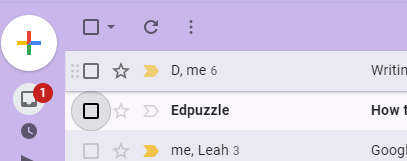 Click on the plus sign on the left – if you are using a laptop or ipad 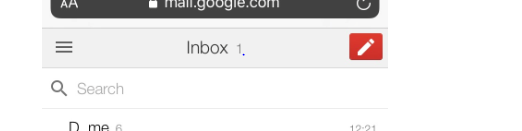 Click on the pen if you are using a phoneA new email will open – please type the teacher’s email address in the section called To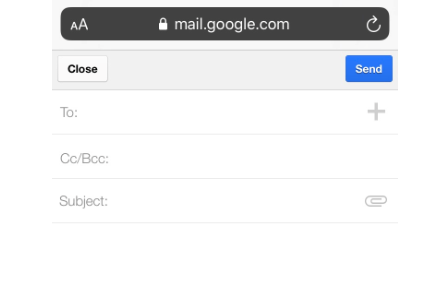 Write your message in the boxHow to attach the photos – click on the paper clip icon 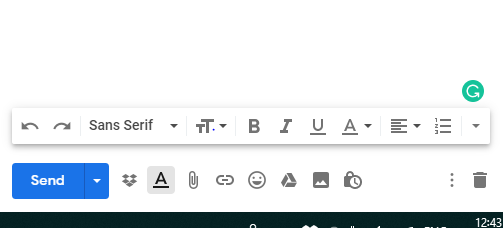 How to attach the photos – click on the paper clip icon On your phone, once you click on the icon it will open, it will ask you what you want to attach – click attach file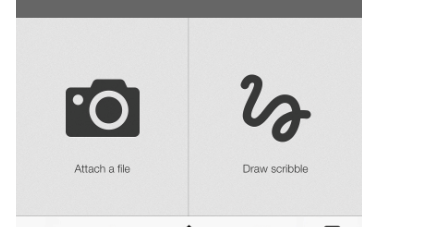 then it will take you to your photo library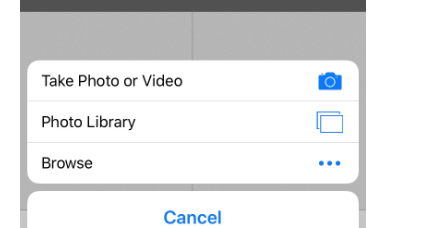 On you laptop, once you have clicked on the paperclip icon the following should open which will allow you to click on pictures and attach anything you have saved in this folder. 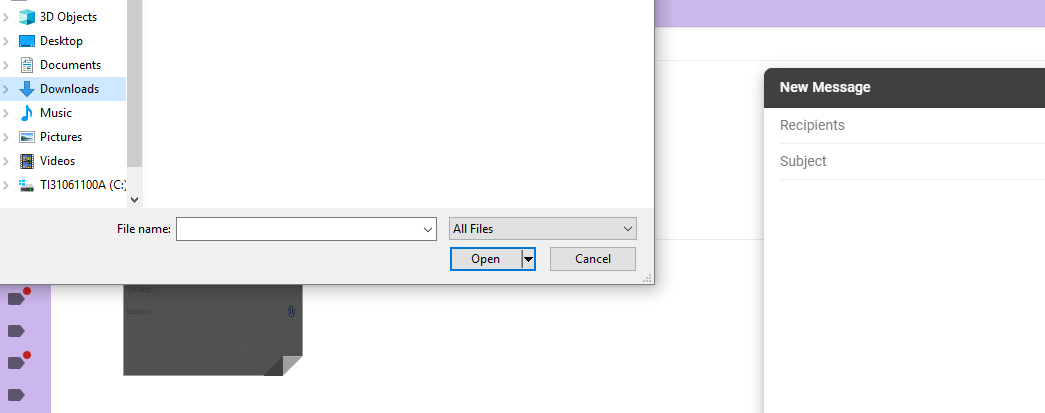 